ПЛАН-КОНСПЕКТпедагога дополнительного образованияКараваева Александра ГеннадьевичаОбъединение: «Мини-футбол»Программа: «Мини-футбол»Группа: 03-39, 03-40Дата проведения: 16.12.2023Время проведения: 13.50, 15.30Тема: Общая и специальная физическая подготовка. АкробатическиеупражненияЦель занятия:1. Приобщение к физической культуре и спорту.2. Развитие всесторонней физической подготовки и ловкостиСодержание занятия:1.Подготовительная часть -5 мин.   Соблюдение правил ТБ во время занятий мини-футболом.2. Разминка. Бег на месте (30 сек), Повороты головы (лево, право), Круговые движения      тазом (право, лево)3.Основная часть.Акробатическая подготовка юных футболистов вносит неоценимый вклад в развитие высоких координационных способностей, а также гибкости, ловкости, прыгучести, быстроты реакции.1.Перекат назад и вперед из упора присев (10 повторений)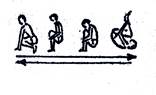 2. Перекат в сторону из стойки на одном колене, другая в сторону (10 повторений)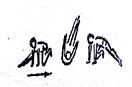 3. Кувырок назад в группировки (10 повторений)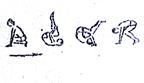 4. Кувырок вперед ноги врозь (10 повторений)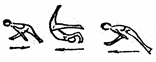 5. Домашнее задание: Выполнить комплекс упражнений.Обратная связь:Обратная связь в WhatsApp (т. 89042852815), выслать фото с выполнением                  упражнений и на почту metodistduz@mail.ru. Для педагога Караваева А.Г.